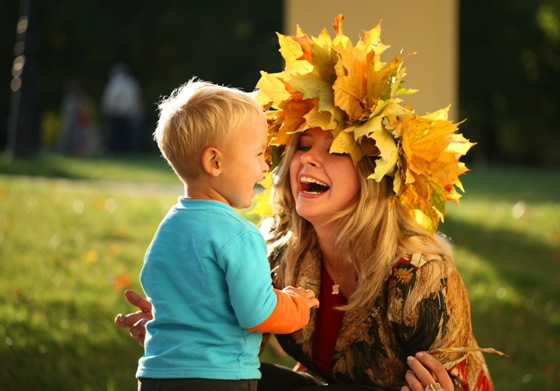 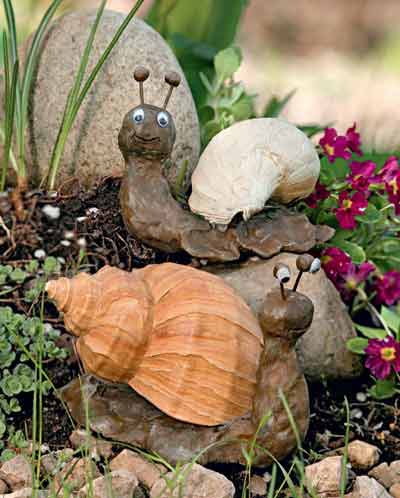 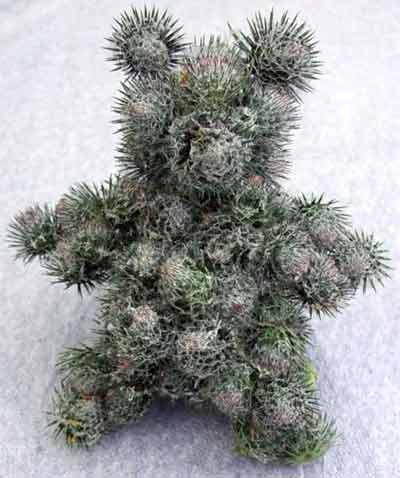 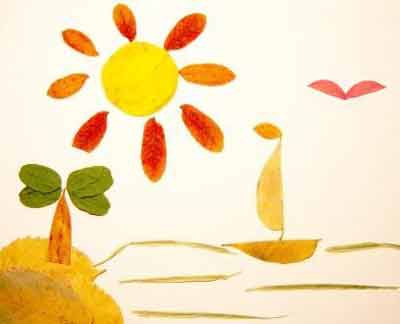 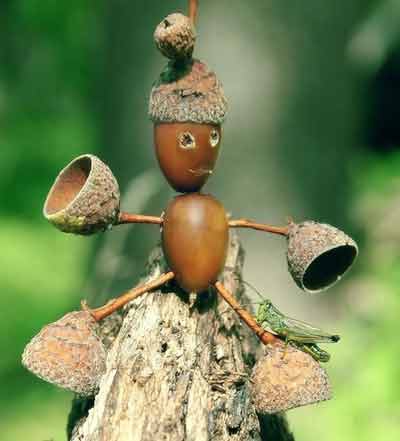 Желаю творческих успехов!Педагог по изобразительной деятельностиКамаева Аксана Александровна